L = Left                 R = Right           TL = Turn Left           TR= Turn Right           X = Cross           BL = Bear Left          BR= Bear Right           LHS = Left hand side          RHS = Right hand sideRd = Road         FP = Footpath         WM = Waymarker          KG= Kissing gateWELL DONE TO ALL HALF MARATHON FINISHERS!Emergency Contact Numbers for Race DirectorsColin Grace: 		07769 880809Mark Blanchard:	07864 572088Race HQ: 	Allenburys Sports & Social Club, Harris Lane, Ware, Herts SG12 0DJLoop 2: Rib Route(From 10.5Km – 21Km)This route is part 2 of the Half Marathon & Marathon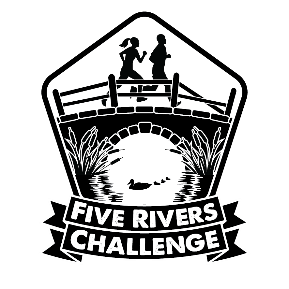 DistanceKmDirections10.5 Exit car park, TL on Harris Lane to crossroads. CARE X road and ahead on Fanshawe Crescent, bearing R to junction with main Rd. CARE X Rd at traffic lights on crossing and straight ahead on Croft Rd Continue past large grass roundabout and drop down to grass field11.6 Straight across through gap in hedge to climb steps opposite to tarmac FP. TL to Rd (Quincy Rd) CARE X Rd and continue straight on FP (Poles Lane)Continue on under road bridge then bear right continue on FP climbing to tarmac path at top.13.0 Continue straight ahead and in 50m ignore FP23 on L but immed. take next L onto golf course. BR following tarmac path then grass path. Firstly BL then BR – X tarmac path and continue straight ahead Follow WMs across golf course keeping straight ahead – x small tarmac path and continue straight on FP -  wood on R.14.3Continue straight through allotment car park to Rd CARE X Rd and continue ahead past Thundridge village hall on R for 80m and bear L on Rd  At bottom of Rd (Watermill House) TR onto Old Church Lane following River RIB on L Continue and pass under A10 bridge After 50m TL onto bridleway 24 and continue past old church on L At large log across FP TR on FP uphill to Rd. CARE X Rd to CHECKPOINT - 16.3CHECKPOINT (Drink Station) Continue straight ahead on dirt track and across open field. Into woods for 50m then exit and TR on FP with initially woods on R then downhill across open field. At FP junction with big ditch on R TR for 200m keeping ditch on R TL 50m past lone tree on R to X field on concealed FP18.0 X small bridge and continue straight on FP ignoring track on L At FP junction TR then in 100m bear L ignoring grass path ahead. X driveway and continue straight to open field. TR uphill on grass track then at top R corner BL across top of field and through gap in hedge Immed. TL downhill with hedge on L and through gap in hedge- CARE low branches.Immed. B 45* R and follow down to R corner of field. BR to reach Rd19.2 CARE X Rd and continue straight through metal barriers and take R path fork Continue past children’s play area on L and cont. through alleyway to Rd TL and in 20m TR to main Rd (Baldock Street)20.0TL and keep L past roundabout and back into Baldock StreetCare X Rd when safe then TR into Priory Street (opposite church)In 150m TR opposite Ware Lido through small car park and BL on wide tarmac path to Rd TL past Asda and at X Rd TL into Harriss’s Lane.  21.0In 150m TR back to FINISH